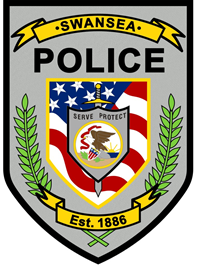 April 12, 2022To Whom It May Concern:Pursuant to the Law Enforcement Camera Grant through the State of Illinois, the Swansea Police Department has 7 in-car camera systems installed in 7 marked squad cars acquired in FYs 2018 through 2021. Patrol Sergeants randomly review footage captured on the systems for compliance to statutory and department regulations. Required review occurs relating to vehicle pursuits and/or use of force incidents. Attached is a spreadsheet of the cases associated with these systems that were requested for a court proceeding. Additionally, the Swansea Police Department has 23 Axon Body Worn Cameras, 21 of which are deployed in the field. 2 units were purchased through the camera grant. No requests have been received for any footage from these devices.Respectfully Submitted,Matthew Blomberg DSN 15Deputy Chief of Police